S3 Fig. Absolute and relative risks of congenital heart defects in infants according to individual benzodiazepine exposure during the first trimesterAbbreviations: PS, propensity score; CI, confidence interval.Clorazepate was not analysed due to the small sample size (n=14).No. of 
EventsNo. of 
BirthsRisk/1,000
BirthsRelative Risk (95% CI)Relative Risk (95% CI)PS-adjusted 
relative risk (95% CI)SubgroupsNo. of 
EventsNo. of 
BirthsRisk/1,000
BirthsUnadjustedPS-adjustedPS-adjusted 
relative risk (95% CI)Congenital heart defects  Short-acting913 21,775 41.91.53 (1.44–1.63)1.18 (1.10–1.26)  Midazolam470 8,609 54.61.99 (1.83–2.18)1.34 (1.22–1.47)  Tofisopam153 4,804 31.81.16 (1.00–1.36)1.09 (0.93–1.28)  Etizolam133 3,665 36.31.33 (1.12–1.57)1.16 (0.98–1.38)  Lorazepam98 2,468 39.71.45 (1.19–1.76)1.14 (0.93–1.40)  Clotiazepam51 1,896 26.90.98 (0.75–1.29)0.90 (0.69–1.19)  Alprazolam65 1,473 44.11.61 (1.27–2.04)1.33 (1.04–1.71)  Triazolam45 1,299 34.61.27 (0.95–1.69)1.12 (0.83–1.51)  Mexazolam1 56 17.90.65 (0.09–4.55)0.57 (0.08–3.98)  Long–acting733 20,321 36.11.32 (1.23–1.42)1.11 (1.04–1.20)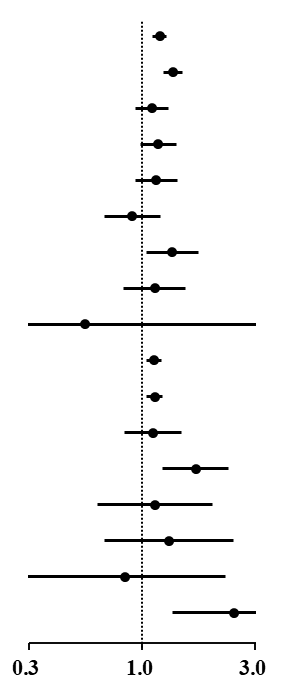   Diazepam641 17,923 35.81.31 (1.21–1.41)1.12 (1.04–1.21)  Clonazepam58 1,454 39.91.46 (1.13–1.88)1.10 (0.84–1.45)  Flunitrazepam43 824 52.21.91 (1.42–2.55)1.67 (1.21–2.29)  Chlordiazepoxide12 38131.51.15 (0.66–2.01)1.13 (0.65–1.97)  Clobazam11 218 50.51.84 (1.04–3.28)1.28 (0.69–2.40)  Flurazepam4 159 25.20.92 (0.35–2.42)0.84 (0.31–2.23)  Ethyl loflazepate10 132 75.82.77 (1.53–5.02)2.43 (1.33–4.42)